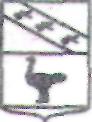 Администрация города ЛьговаКурской областиПОСТАНОВЛЕНИЕОт   25.01.2023  г.  №  134Об установлении расходного обязательства на  организацию бесплатного горячего питания обучающихся, получающих начальное общее образование в государственных и муниципальных образовательных организацияхВ соответствии со статьей 86 Бюджетного кодекса Российской Федерации, со статьей 15 Федерального закона от 06.10.2003 года №131-ФЗ «Об общих принципах организации местного самоуправления в Российской Федерации», Администрация города Льгова Курской области ПОСТАНОВЛЯЕТ: Установить расходное обязательство на организацию бесплатного горячего питания обучающихся, получающих начальное общее образование в государственных и муниципальных образовательных организациях.Управлению финансов Администрации города Льгова Курской области (Дьяковой Л. Е.), заместителю Главы Администрации города Льгова (Гориной Н. В.) обеспечить исполнение расходных обязательств, указанных в пункте 1 настоящего постановления, в пределах средств, предусмотренных в бюджете муниципального образования «Город Льгов» Курской области, в рамках муниципальной программы «Развитие образования в городе Льгове Курской области».Постановление Администрации города Льгова от 16.01.2023 г. №76 считать утратившим силу.Постановление вступает в силу со дня его официального опубликования и распространяется на правоотношения, возникшие с 01.01.2023 г.Глава города Льгова                          А.С. Клемешов